Viseče rožice iz papirja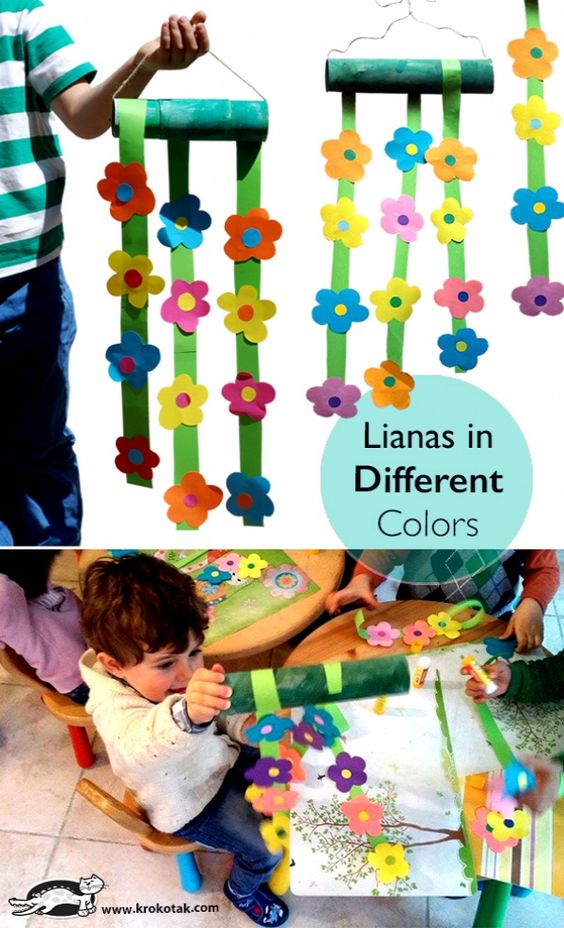 Potrebuješ:zelen papir, barvni papir za cvetove, kartonast tulec (od papirnatih brisačk),krajšo vrvico ali žičko za obešanje,zelena tempara ali vodenka,lepilo in škarje.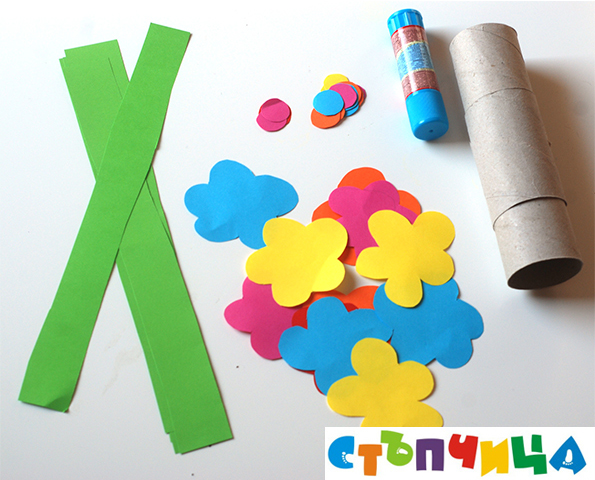 Navodilo za izdelavo:Tulec pobarvaj z zeleno barvo (najboljša bo tempara ali vodenka, lahko pa uporabiš tudi zeleno barvico ali papir).Nareži trakce iz zelenega papirja. Lahko so poljubno dolgi. Če posamezni trakec ni dovolj zlepi dva skupaj (enega za drugim – kot kaže slika spodaj).Izdelaj pisane rožice in jih prilepi na zelen trak.Nato vse skupaj prilepi na pobarvan tulec.Skozi tulec napelji vrvico (ali žičko), jo zaveži in vrvica za obešanje tvoje mojstrovine je pripravljena.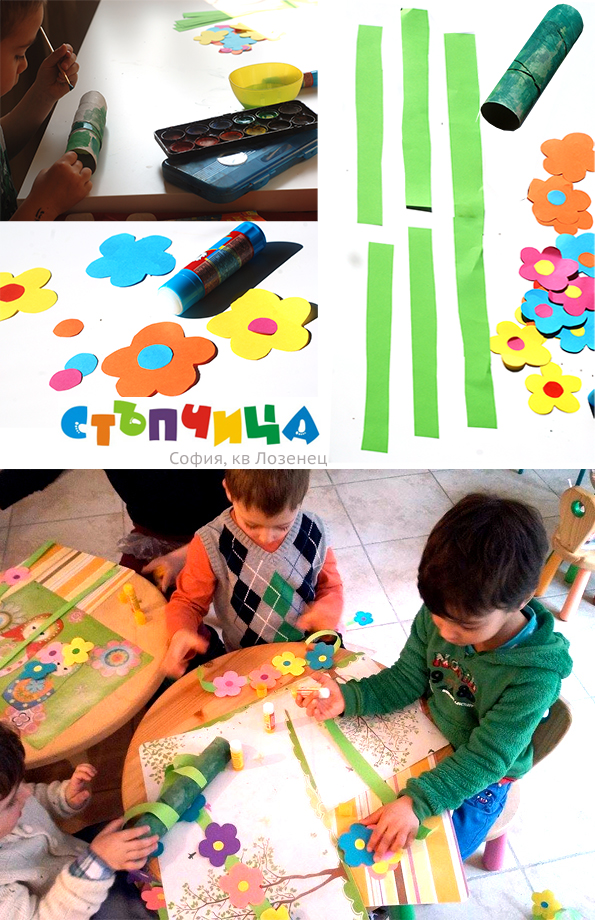 